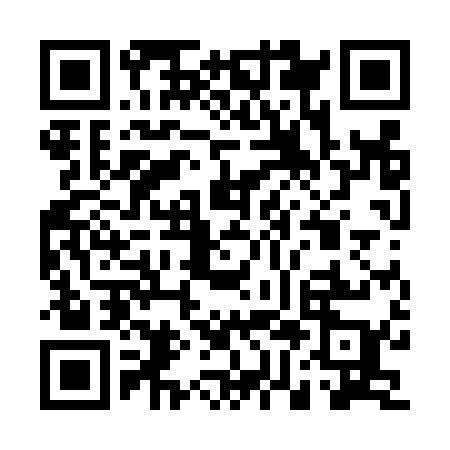 Ramadan times for Mathoura, AustraliaMon 11 Mar 2024 - Wed 10 Apr 2024High Latitude Method: NonePrayer Calculation Method: Muslim World LeagueAsar Calculation Method: ShafiPrayer times provided by https://www.salahtimes.comDateDayFajrSuhurSunriseDhuhrAsrIftarMaghribIsha11Mon5:495:497:161:305:037:447:449:0612Tue5:505:507:171:305:027:437:439:0413Wed5:515:517:171:305:017:427:429:0314Thu5:525:527:181:305:007:407:409:0115Fri5:535:537:191:294:597:397:399:0016Sat5:545:547:201:294:587:377:378:5817Sun5:555:557:211:294:577:367:368:5718Mon5:565:567:221:284:577:347:348:5519Tue5:575:577:231:284:567:337:338:5420Wed5:585:587:231:284:557:327:328:5221Thu5:595:597:241:284:547:307:308:5122Fri6:006:007:251:274:537:297:298:4923Sat6:016:017:261:274:527:277:278:4724Sun6:026:027:271:274:517:267:268:4625Mon6:036:037:281:264:507:247:248:4526Tue6:036:037:291:264:497:237:238:4327Wed6:046:047:291:264:487:227:228:4228Thu6:056:057:301:254:477:207:208:4029Fri6:066:067:311:254:467:197:198:3930Sat6:076:077:321:254:457:177:178:3731Sun6:086:087:331:254:447:167:168:361Mon6:096:097:331:244:437:147:148:342Tue6:096:097:341:244:427:137:138:333Wed6:106:107:351:244:417:127:128:324Thu6:116:117:361:234:407:107:108:305Fri6:126:127:371:234:397:097:098:296Sat6:136:137:381:234:387:077:078:277Sun5:135:136:3812:233:376:066:067:268Mon5:145:146:3912:223:366:056:057:259Tue5:155:156:4012:223:356:036:037:2310Wed5:165:166:4112:223:346:026:027:22